UNDERGRADUATE CURRICULUM COMMITTEE (UCC)
PROPOSAL FORM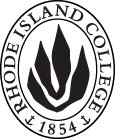 Cover page	roll over blue text to see further important instructions: please read.N.B. DO NOT USE HIGHLIGHT, JUST DELETE THE WORDS THAT DO NOT APPLY TO YOUR PROPOSALALL numbers in section (A) need to be completed, including the impact ones.B.  NEW OR REVISED COURSES    DELETE THE WORDS THAT DO NOT APPLY TO YOUR PROPOSAL within specific categories, but do not delete any of the categories. DO NOT use highlight. Delete this whole page if this proposal does not include a new or revised course.D. SignaturesD.1. ApprovalsChanges that affect General Education in any way MUST be approved by ALL Deans and COGE Chair.Changes that directly impact more than one department/program MUST have the signatures of all relevant department chairs, program directors, and relevant dean (e.g. when creating/revising a program using courses from other departments/programs). Check UCC manual 4.2 for further guidelines on whether the signatures need to be approval or acknowledgement.Proposals that do not have appropriate approval signatures will not be considered. Type in name of person signing and their position/affiliation.Send electronic files of this proposal and accompanying catalog copy to curriculum@ric.edu and a printed or electronic signature copy of this form to the current Chair of UCC. Check UCC website for due dates.D.2. AcknowledgementsA.1. Course or programMSCI 102 introduction to tactical leadershipMSCI 102 introduction to tactical leadershipMSCI 102 introduction to tactical leadershipMSCI 102 introduction to tactical leadershipReplacing A.2. Proposal typeCourse:  creation Course:  creation Course:  creation Course:  creation A.3. OriginatorFrank FarinellaHome departmentManagementManagementManagementA.4. RationaleThe Army Reserve Officers’ Training Corps (ROTC) Program is designed to train and qualify men and women for commissions as second lieutenants in the U.S. Army while they pursue an academic program of their choice. Rhode Island College students are able to enroll in ROTC courses listed below through Providence College’s Military Science and Leadership Department and Army ROTC program. RIC students sign up for these courses at RIC, through our Peoplesoft, and they get credit for these courses on their RIC transcripts. Somehow these courses were never included in our catalog, and this proposal seeks to fix this oversight.The Army Reserve Officers’ Training Corps (ROTC) Program is designed to train and qualify men and women for commissions as second lieutenants in the U.S. Army while they pursue an academic program of their choice. Rhode Island College students are able to enroll in ROTC courses listed below through Providence College’s Military Science and Leadership Department and Army ROTC program. RIC students sign up for these courses at RIC, through our Peoplesoft, and they get credit for these courses on their RIC transcripts. Somehow these courses were never included in our catalog, and this proposal seeks to fix this oversight.The Army Reserve Officers’ Training Corps (ROTC) Program is designed to train and qualify men and women for commissions as second lieutenants in the U.S. Army while they pursue an academic program of their choice. Rhode Island College students are able to enroll in ROTC courses listed below through Providence College’s Military Science and Leadership Department and Army ROTC program. RIC students sign up for these courses at RIC, through our Peoplesoft, and they get credit for these courses on their RIC transcripts. Somehow these courses were never included in our catalog, and this proposal seeks to fix this oversight.The Army Reserve Officers’ Training Corps (ROTC) Program is designed to train and qualify men and women for commissions as second lieutenants in the U.S. Army while they pursue an academic program of their choice. Rhode Island College students are able to enroll in ROTC courses listed below through Providence College’s Military Science and Leadership Department and Army ROTC program. RIC students sign up for these courses at RIC, through our Peoplesoft, and they get credit for these courses on their RIC transcripts. Somehow these courses were never included in our catalog, and this proposal seeks to fix this oversight.The Army Reserve Officers’ Training Corps (ROTC) Program is designed to train and qualify men and women for commissions as second lieutenants in the U.S. Army while they pursue an academic program of their choice. Rhode Island College students are able to enroll in ROTC courses listed below through Providence College’s Military Science and Leadership Department and Army ROTC program. RIC students sign up for these courses at RIC, through our Peoplesoft, and they get credit for these courses on their RIC transcripts. Somehow these courses were never included in our catalog, and this proposal seeks to fix this oversight.A.5. Date submitted1/18/2017 A.6. Semester effective A.6. Semester effective Fall 2017 Fall 2017A.7. Resource impactFaculty PT & FT: None as taught at PCNone as taught at PCNone as taught at PCNone as taught at PCA.7. Resource impactLibrary:NoneNoneNoneNoneA.7. Resource impactTechnologyNoneNoneNoneNoneA.7. Resource impactFacilities:NoneNoneNoneNoneA.8. Program impactNoneNoneNoneNoneNoneA.9. Student impactThese courses offer RIC students some interesting opportunities that can advance them toward graduation, while pursuing their academic degrees here at the college.These courses offer RIC students some interesting opportunities that can advance them toward graduation, while pursuing their academic degrees here at the college.These courses offer RIC students some interesting opportunities that can advance them toward graduation, while pursuing their academic degrees here at the college.These courses offer RIC students some interesting opportunities that can advance them toward graduation, while pursuing their academic degrees here at the college.These courses offer RIC students some interesting opportunities that can advance them toward graduation, while pursuing their academic degrees here at the college.A.10. The following screen tips are for information on what to do about catalog copy until the new CMS is in place; check the “Forms and Information” page for updates. Catalog page.   Where are the catalog pages?   Several related proposals?  Do not list catalog pages here. All catalog copy for a proposal must be contained within a single file; put page breaks between sections. Make sure affected program totals are correct if adding/deleting course credits.A.10. The following screen tips are for information on what to do about catalog copy until the new CMS is in place; check the “Forms and Information” page for updates. Catalog page.   Where are the catalog pages?   Several related proposals?  Do not list catalog pages here. All catalog copy for a proposal must be contained within a single file; put page breaks between sections. Make sure affected program totals are correct if adding/deleting course credits.A.10. The following screen tips are for information on what to do about catalog copy until the new CMS is in place; check the “Forms and Information” page for updates. Catalog page.   Where are the catalog pages?   Several related proposals?  Do not list catalog pages here. All catalog copy for a proposal must be contained within a single file; put page breaks between sections. Make sure affected program totals are correct if adding/deleting course credits.A.10. The following screen tips are for information on what to do about catalog copy until the new CMS is in place; check the “Forms and Information” page for updates. Catalog page.   Where are the catalog pages?   Several related proposals?  Do not list catalog pages here. All catalog copy for a proposal must be contained within a single file; put page breaks between sections. Make sure affected program totals are correct if adding/deleting course credits.A.10. The following screen tips are for information on what to do about catalog copy until the new CMS is in place; check the “Forms and Information” page for updates. Catalog page.   Where are the catalog pages?   Several related proposals?  Do not list catalog pages here. All catalog copy for a proposal must be contained within a single file; put page breaks between sections. Make sure affected program totals are correct if adding/deleting course credits.A.10. The following screen tips are for information on what to do about catalog copy until the new CMS is in place; check the “Forms and Information” page for updates. Catalog page.   Where are the catalog pages?   Several related proposals?  Do not list catalog pages here. All catalog copy for a proposal must be contained within a single file; put page breaks between sections. Make sure affected program totals are correct if adding/deleting course credits.Old (for revisions only)NewB.1. Course prefix and number MSCI 102B.2. Cross listing number if anyB.3. Course title Introduction to Tactical LeadershipB.4. Course description Basic leadership fundamentals such as setting direction, problem-solving, listening, presenting briefs, providing feedback, Cadre role models and using effective writing skills are covered.B.5. Prerequisite(s)NoneB.6. OfferedSpring  | AnnuallyB.7. Contact hours 3B.8. Credit hours3B.9. Justify differences if anyB.10. Grading system Letter grade  |  B.11. Instructional methods| Field Work | Lecture  | Practicum  Small groupB.12.CategoriesFree elective | B.13. Is this an Honors course?| NOB.14. General EducationN.B. Connections must include at least 50% Standard Classroom instruction.| NO |B.15. How will student performance be evaluated?Attendance  | Class participation | | Papers  | Class Work | Quizzes | B.16. Redundancy statementB. 17. Other changes, if anyB.18. Course learning outcomesStandard(s)How will they be measured?Students will better understand dimensions of leadership attributes and core leader competencies in the context of practical, hands-on, and interactive exercises.  Test/quiz scores, essays, class discussion and participationLearning about cadre role models and the building of stronger relationships among the students are critical aspects of this courseLab participation and conduct.Click Tab from here to add rowsB.19. Topical outlineCOURSE DESCRIPTIONMilitary Science and Leadership (MSL) 102 introduces personal challenges and competencies that are critical for adaptive leadership. Students learn the basics of the communications process and the importance for leaders to develop the skills to effectively communicate in the Army. Students will examine what it means to be a leader in the Profession of Arms. The focus is on developing basic knowledge and comprehension of the 17 leadership dimensions with an overview of the Reserve Officer Training Corps (ROTC), and its purpose within the US Army.  In addition, students learn basic military skills and common core tasks including, basic military land navigation, first aid, communication systems, and various types of military equipment. Through this course, you will learn how Army ethics and values shape your army and the specific ways that these ethics are inculcated into Army culture.   This semester, you will:Explore the Seven Army Values and the Warrior EthosInvestigate the Profession of Arms and Army leadership as well as an overview of the ArmyGain practical experience using critical communication skillsHomework/Projects (30 Points total)In addition to your homework and reading assignments, you will be required to complete five key graded projects throughout the semester. These assignments will include: 1. MOH Case Review, 2. Army Values/Warrior Ethos Case Review, 3. Analyze a Historical Persuasive Speech, and Recite your Historical Persuasive Speech, 4. An online training course on the Army Sexual Harassment/Assault Response and Prevention program and 5. An online training course about Suicide Prevention. Further information concerning these five assignments as well as other mandatory requirements are listed herein:Nformd.net Training (5 Points) - To introduce Cadets to the Army Sexual Harassment / Assault Response and Prevention (SHARP) program, HQDA G1 has mandated that all ROTC Cadets must complete the nformd.net training modules. The training (which consists of a pre-test, training modules, and post-test) must be completed. Cadet progress through the training modules will be the only information that can be tracked by cadre. The modules are a series of scenario based video vignettes that allow each Cadet to analyze situations, make decisions, and see the outcome(s) of those decisions (based on each Cadet’s personal responses) to the training. The aim is to familiarize each Cadet with the attributes found in the Army’s SHARP program. (FOR FIRST TIME ROTC CADETS ONLY) http://srotc.nformd.net/sexualassault/ulogin/ Stress Management (5 Points) - View the Army G1 Directed Suicide Prevention video “Shoulder to Shoulder; I Will Never Quit On Life”. (FOR FIRST TIME CADETS ONLY) http://www.army.mil/media/amp/?bctid=114827147001 (This assignment is mandatory for all Cadets). Course Complete Certificate must be submitted to Blackboard in order to receive credit. Medal of Honor Case Study (5 Points) – You will write a brief essay (APA 6 Format – no more than 2 pages long) summarizing the actions of a MOH recipient and how they demonstrated the seven army values and the warrior ethos. Army Values / Warrior Ethos Case Study (5 Points) – You will write a brief essay (APA 6 Format – no more than 2 pages long) summarizing the actions of a unit (team, squad, platoon, etc.) that demonstrated the seven army values and the warrior ethos during a time of war.Analyze and Recite a Historical Persuasive Speech (10 Points) – You will write a brief essay (APA 6 Format – no more than 2 pages long) summarizing a historical persuasive speech. The speech you choose to analyze will also be recited to the class.  More information will be provided at a later date.Date	Events/Topics							       	“Required” participationEvery M,W, F	Physical Readiness Training							                 		  C25-27 JAN 16-	Day 0 @ Providence College	- ROTC OFFICE     		                    		  All	In processing with Mr. Daniel Girouard / SGM (Ret) Gary Fortunato27 JAN 16-	Class: #1 @ Providence College				  		                   		 AllActivation Ceremony, Course OverviewTBD-	Class; #2 @ Providence College			                                         	 	 All16 SEP 15-	LLAB: @ Providence College                                                            	     All	Introduction to Warrior Skills and Task							23 SEP 15-	Class: #2 @ Providence College                                                          		 AllI AM STRONG, How to Study and Learn, R2C and CSF2	Informd.net Training completed and online Stress Management Training completed 30 SEP 15-	Land Navigation:  @ Stones Ranch, CT			                            	 	  All07 OCT 15-	LLAB: @ Brown University								        	      All	Squad Situational Training Lanes14 OCT 15-	Class: #3 @ Providence College							          	      All	Goal Setting Process, Time Management21 OCT 15-	Class: #4 @ Providence College							          	      All	Health and Fitness, Intro to Critical Thinking	Mid-term assignment due NLT 235928 OCT 15-           LLAB: @ Bryant University                                                                       All	Squad Situational Training Lanes04 NOV 15-    	Class: #5 															  All	Intro to Kolb ELC (outline for final)	Time Log / Goal Setting Projects due by 235911 NOV 15-	LLAB: @ Providence College/Veterans Day Ceremony 				 All	LTX Prep13-15 NOV 15-	LTX: @ Camp Edwards, MA						 				   C	Overnight Event18 NOV 15-	Class: #6 @ Providence College										 All	Apply Critical Thinking Skills	Health and Fitness Projects due by 235925 NOV 15-	CLASS: No Class													 All	Work on Reflection Essays02 DEC 15- 	Class: #7 @ Providence College										All	Motivation 	09 DEC 15- 	Class: #8 @ Providence College										All	Course close out / Counseling’s 	Reflection Essay due by 235911 DEC 15-	BN Run / Awards and Deactivation Ceremony / Commissioning		  C	Location TBDNamePosition/affiliationSignatureDateFrank FarinellaCoordinator of Military Science Jeff MelloDean of SOMTab to add rowsNamePosition/affiliationSignatureDateTab to add rows